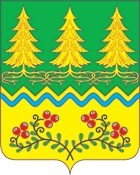 Об утверждении Порядка выдачи разрешения (ордера)на право производства земляных работ на территории сельского поселения СергиноВ соответствии с Федеральным законом от 06.10.2003 № 131-ФЗ "Об общих принципах организации местного самоуправления в Российской Федерации", Уставом:1. Утвердить Порядок выдачи разрешения (ордера) на право производства земляных, согласно приложению.2. Настоящее постановление вступает в силу со дня его официального опубликования.3. Контроль за выполнение настоящего постановления возложить на заместителя главы администрации по  жизнеобеспечению Суковых Сергея Владимировича.Глава сельского поселения Сергино                                          О.В.ГребенниковПриложениек постановлению администрациисельское поселение Сергиноот _______ №_______ПОРЯДОКвыдачи разрешения (ордера) на право производства земляных работ на территории муниципального образования сельское поселение Сергино1. Общие положения1.1. Настоящий Порядок выдачи разрешения (ордера) на право производства земляных работ на территории муниципального образования сельское поселение Сергино(далее - Порядок) разработан в соответствии с Федеральным законом от 06.10.2003 N 131-ФЗ "Об общих принципах организации местного самоуправления в Российской Федерации", Правилами благоустройства территории муниципального образования сельское поселение Сергино.1.2. Для целей Порядка используются следующие понятия:	заявитель - юридические лица, индивидуальные предприниматели и физические лица, планирующие производить работы, связанные с разрытием грунта или вскрытием дорожных покрытий (строительство, ремонт и реконструкция подземных коммуникаций или иные работы, связанные с доступом к ним, а также благоустройство, отсыпка грунта, устройство гостевых автостоянок, установка временных сооружений на территории муниципального образования сельское поселение Сергино);	разрешение (ордер) на право производства земляных работ - документ, выдаваемый администрацией сельское поселение Сергино, дающий право на производство земляных работ, содержащий данные лица, планирующего произвести земляные работы, а также требования к производству земляных работ и дополнительные условия (далее - разрешение (ордер).1.3. Разрешение (ордер) выдается Администрацией муниципального образования сельское поселение Сергино по форме согласно приложению к настоящему Порядку.2. Порядок рассмотрения и выдаче разрешения (ордера) на производство земляных работ2.1. Для получения разрешения (ордера) заявитель обращается в Администрацию муниципального образования сельское поселение Сергино с заявлением о выдаче разрешения (ордера) (далее - заявление о выдаче разрешения (ордера) с указанием:- для юридических лиц - полного наименования юридического лица, места нахождения (юридический адрес), идентификационного номера налогоплательщика;- для физических лиц - фамилии, имени, отчества, места жительства;- для индивидуальных предпринимателей - фамилии, имени, отчества, места жительства, свидетельства о государственной регистрации ИП;конкретных сроков, цели, способа, места, причины производства земляных работ.2.2. К заявлению о выдаче разрешения (ордера) прилагаются следующие документы:- свидетельство о постановке на учет в налоговую инспекцию, копия документа удостоверяющего личность (для физических лиц);- рабочий проект (рабочие чертежи) на строительство, ремонт или реконструкцию подземных коммуникаций или на иные работы, связанные с доступом к ним, и (или) сводный план сетей, согласованный(ые) в установленном порядке с заинтересованными, контролирующими организациями (службами) и с организациями, эксплуатирующими линейные объекты (электропроводы, линии связи, трубопроводы, автомобильные дороги и иные сооружения), находящиеся в пределах границ земельного участка, на котором планируется производство земляных работ, а также с иными лицами, чьи интересы могут быть затронуты при проведении земляных работ;- календарный график производства земляных работ, предусматривающий конкретные виды работ и сроки их выполнения (при выполнении нескольких видов работ);- приказ о назначении работника, ответственного за соблюдение Правил благоустройства сельского поселения Сергино при производстве земляных работ (для юридических лиц и индивидуальных предпринимателей);- разрешение на строительство объекта (в случае, когда разрешение (ордер) оформляется на производство работ по прокладке внеплощадочных инженерных сетей по объекту капитального строительства (реконструкции);- договор подряда на производство земляных работ (в случае, когда производство работ выполняется подрядной организацией);- документ, подтверждающий полномочия представителя заявителя (в случае, если интересы заявителя представляет его представитель);- согласование и (или) извещение собственников (владельцев, пользователей) земельных участков, используемых для проведения земляных работ;- разрешение на снос зеленых насаждений (в случае, если при производстве земляных работ требуется снос зеленых насаждений);- договор на восстановление участка автомобильной дороги (в случае производства земляных работ в полосе отвода автомобильной дороги).2.3. Заявление о выдаче разрешения (ордера) подлежит рассмотрению в срок, не превышающий десяти рабочих дней со дня его регистрации. 2.4. В случае необходимости немедленного выполнения работ по ликвидации последствий аварийной ситуации владелец линейного объекта или организация, осуществляющая производство земляных работ, до начала производства работ письменно извещает Администрацию муниципального образования сельское поселение Сергино о необходимости производства аварийных работ. Наличие извещения о производстве аварийных работ не освобождает владельца линейного объекта или организацию, осуществляющую производство земляных работ, от необходимости получения разрешения (ордера).2.5. Основаниями для отказа в выдаче разрешения (ордера) являются:- ненадлежащее оформление заявления (при отсутствии сведений о заказчике, подрядчике, подписи заявителя);- непредставление документов, указанных в пункте 2.2 настоящего Порядка;- наличие у заявителя незакрытых в установленный срок ранее выданных разрешений (ордеров);- невозможность производства земляных работ в случаях, установленных действующим законодательством;- несоответствие представленных документов требованиям действующего законодательства.2.6. Для продления разрешения (ордера) заявитель представляет:- оригинал разрешения (ордера);- заявление с указанием новых сроков производства работ.2.7. Для закрытия разрешения (ордера) заявитель представляет:- акт приемки законченных работ - оригинал разрешения (ордера) на право производства земляных работ, в котором ставится отметка о его закрытии.2.8. Работы по восстановлению нарушенного благоустройства в ходе проведения земляных работ должны быть сданы по акту приемки работ администрации сельского поселения Сергино.2.9. Разрешение (ордер) на право производства земляных работ может быть приостановлено в случае:- невыполнения условий согласующих организаций;- отклонения от проектных решений и (или) сводного плана сетей.Приложениек постановлению администрации сельское поселение Сергино от ______ №__________Разрешение (ордер)на право производства земляных работ на территориимуниципального образования сельское поселение СергиноN __________ "__" __________ 20__ г.Настоящее разрешение (ордер) на право производства земляных работ выдано_______________________________________________________________________________(наименование юридического лица, ИНН, фамилия, имя, отчество_______________________________________________________________________________индивидуального предпринимателя и физического лица)Настоящим разрешением (ордером) разрешается производство земляных работ: _______________________________________________________________________________(указывается вид работ)_______________________________________________________________________________Место производства земляных работ с указанием границ: ______________________________________________________________________________________________________________________________________________________________Порядок и условия проведения земляных работ: ______________________________________________________________________________________________________________________________________________________________Способ производства земляных работ: ______________________________________________________________________________________________________________________________________________________________Срок производства земляных работ <*>:с "__" __________ 20__ г. по "__" __________ 20__ г.Срок производства земляных работ продлен до <*>:"__" __________ 20__ г. . __________________ (__________________________)(дата продления) (Ф.И.О., подпись) Лицо, ответственное за производство работ: _______________________________________________________________________________Срок восстановления нарушенного благоустройства в месте производства земляных работ до: "__" __________ 20__ г. Срок восстановления нарушенного благоустройства в месте производства земляных работ продлен до: "__" __________ 20__ г.__________________ (__________________________)(дата продления) (Ф.И.О., подпись)--------------------------------<*> Сроки производства земляных работ определяются Администрацией муниципального образования сельское поселение Сергино на основании представленных заявителем документов, исходя из планируемого объема земляных работ и необходимости кратчайшего восстановления нормального движения пешеходов и автотранспорта в месте производства земляных работ. Срок производства земляных работ предусматривает выполнение работ и обратную засыпку в месте производства земляных работ.Срок действия разрешения (ордера) <**>:с "__" __________ 20__ г. по "__" __________ 20__ г.Срок действия разрешения (ордера) продлен до <**>:"__" __________ 20__ г. __________________ (__________________________)(дата продления) (Ф.И.О., подпись)Расписка лица, которому выдано разрешение (ордер) на право производства земляных работ, об ознакомлении с содержанием раздела 11.8 Правил благоустройства территории муниципального образования сельское поселение Сергино,  с указанием обязанности восстановить нарушенное благоустройство в месте производства земляных работ.Обязуюсь производить земляные работы и восстановить нарушенное благоустройство на месте производства работ в соответствии с требованиями Правил благоустройства и озеленения, утвержденных.___________________ (______________________________)(подпись) (расшифровка подписи)Отметка о закрытии разрешения (ордера) с указанием даты, подписи, фамилии, имени, отчества закрывшего разрешение (ордер).____________________________________________________ (____________________)--------------------------------<**> Срок действия разрешения (ордера) включает в себя срок проведения земляных работ и срок восстановления нарушенного благоустройства в месте производства земляных работ.___________________________(должность уполномоченного) Сотрудника органа, осуществляющегоВыдачу разрешения (ордера) МП _______________(подпись)_____________________(расшифровка)АДМИНИСТРАЦИЯСЕЛЬСКОЕ ПОСЕЛЕНИЕ СЕРГИНООктябрьского районаХанты-Мансийского автономного округа - ЮгрыПОСТАНОВЛЕНИЕАДМИНИСТРАЦИЯСЕЛЬСКОЕ ПОСЕЛЕНИЕ СЕРГИНООктябрьского районаХанты-Мансийского автономного округа - ЮгрыПОСТАНОВЛЕНИЕАДМИНИСТРАЦИЯСЕЛЬСКОЕ ПОСЕЛЕНИЕ СЕРГИНООктябрьского районаХанты-Мансийского автономного округа - ЮгрыПОСТАНОВЛЕНИЕАДМИНИСТРАЦИЯСЕЛЬСКОЕ ПОСЕЛЕНИЕ СЕРГИНООктябрьского районаХанты-Мансийского автономного округа - ЮгрыПОСТАНОВЛЕНИЕАДМИНИСТРАЦИЯСЕЛЬСКОЕ ПОСЕЛЕНИЕ СЕРГИНООктябрьского районаХанты-Мансийского автономного округа - ЮгрыПОСТАНОВЛЕНИЕАДМИНИСТРАЦИЯСЕЛЬСКОЕ ПОСЕЛЕНИЕ СЕРГИНООктябрьского районаХанты-Мансийского автономного округа - ЮгрыПОСТАНОВЛЕНИЕАДМИНИСТРАЦИЯСЕЛЬСКОЕ ПОСЕЛЕНИЕ СЕРГИНООктябрьского районаХанты-Мансийского автономного округа - ЮгрыПОСТАНОВЛЕНИЕАДМИНИСТРАЦИЯСЕЛЬСКОЕ ПОСЕЛЕНИЕ СЕРГИНООктябрьского районаХанты-Мансийского автономного округа - ЮгрыПОСТАНОВЛЕНИЕАДМИНИСТРАЦИЯСЕЛЬСКОЕ ПОСЕЛЕНИЕ СЕРГИНООктябрьского районаХанты-Мансийского автономного округа - ЮгрыПОСТАНОВЛЕНИЕАДМИНИСТРАЦИЯСЕЛЬСКОЕ ПОСЕЛЕНИЕ СЕРГИНООктябрьского районаХанты-Мансийского автономного округа - ЮгрыПОСТАНОВЛЕНИЕ«»2017 г.№п. Сергиноп. Сергиноп. Сергиноп. Сергиноп. Сергиноп. Сергиноп. Сергиноп. Сергиноп. Сергиноп. Сергино